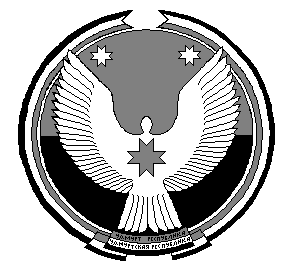 АДМИНИСТРАЦИЯ МУНИЦИПАЛЬНОГО ОБРАЗОВАНИЯ «КАБАЧИГУРТСКОЕ»«КАБАЧИ» МУНИЦИПАЛ КЫЛДЫТЭТЛЭН АДМИНИСТРАЦИЕЗПОСТАНОВЛЕНИЕ    09 апреля   2020 года                                                                             №11д.КабачигуртОб  установлении особогопротивопожарного режимана территории муниципального образования «Кабачигуртское»          В связи с возможным ростом количества пожаров и негативных последствий от них на территории муниципального образования «Кабачигуртское», в целях обеспечения безопасности жизни и здоровья людей, руководствуясь Федеральным Законом Российской Федерации от 21.12.1994 г. № 69-ФЗ «О пожарной безопасности», Администрация муниципального образования «Кабачигуртское» п о с т а н о в л я е т:      Установить на территории МО «Кабачигуртское» с 09 апреля 2020 года особый противопожарный режим.Особый противопожарный режим вводится до его отмены.До отмены особого противопожарного режима: -   ограничить посещение мест отдыха, граничащих с лесными массивами,      торфяниками; -  запретить разведение костров, сжигание сухой травы, мусора, в том числе на индивидуальных приусадебных участках, территориях организаций.Рекомендовать руководителям предприятий, учреждений и организаций (далее  – организаций), независимо от организационно-правовой формы      собственности:                                                                                                                            согласовывать проведение всех видов пожароопасных работ на территории муниципального образования «Кабачигуртское»,с начальником отдела (отделения) надзорной деятельности Игринского района;организовать в выходные и праздничные дни круглосуточное дежурство должностных лиц.В целях предотвращения перехода огня с сельхозугодий на жилые дома и хозяйственные постройки, рекомендовать руководителям сельхозпредприятий выполнить минерализованную полосу (опашку)шириной не менее 5 м по границе сельхозугодий и населенных пунктов.Рекомендовать балансодержателям водопроводных сетей провести проверку пожарных гидрантов на водоотдачу, при наличии неисправности принять исчерпывающие меры по приведению их в исправное состояние.Рекомендовать жителям муниципального образования «Кабачигуртское»: -   установить у жилого строения емкость (не менее 200 л) с водой или иметь      огнетушитель; -  осуществлять патрулирование населенных пунктов в ночное время, а  также в      выходные и праздничные дни. 8.  Контроль за исполнением настоящего постановления оставляю за собой.Глава муниципального образования                                           В.А.Чуракова